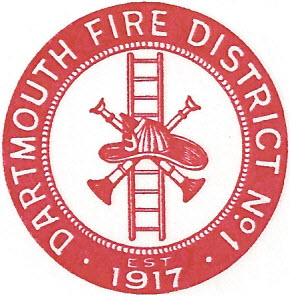 Dartmouth Fire District No.1 10 Bridge Street • Dartmouth, MA 02748 
Telephone (508) 996-1596 • Fax (508) 984-4521 Agenda for September 13, 2017 @ 6:30 PMVendor WarrantPayroll WarrantBuilding MaintenanceEquipment MaintenanceBylaw changes-Clerk Ed Pimental will speak on accepted changesOpen discussion sessionAdjourn